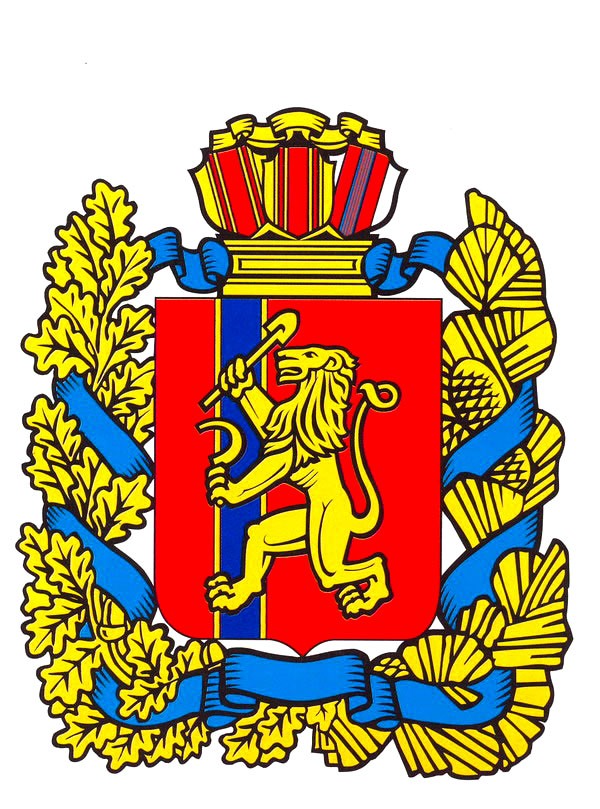 Администрация Малиновского сельсоветаСаянского района Красноярского края ПОСТАНОВЛЕНИЕс. Малиновка09.11.2018							№ 14о внесении изменений в постановление администрации Малиновского сельсовета от 16.11.2011 № 25 «Об утверждении административного регламента по предоставлению муниципальной услуги «Прием заявлений, документов, а также постановка граждан на учет в качестве нуждающихся в жилых помещениях»В целях приведения постановления в соответствие с законодательством Российской Федерации, повышения качества предоставления муниципальных услуг, руководствуясь Уставом Малиновского сельсовета Саянского района Красноярского краяПОСТАНОВЛЯЮ:1. Внести следующие изменения в постановление администрации Малиновского сельсовета от 16.11.2011 № 25 «Об утверждении административного регламента по предоставлению муниципальной услуги «Прием заявлений, документов, а также постановка граждан на учет в качестве нуждающихся в жилых помещениях» (в редакции постановления от 21.06.2016 № 39):1.1. подпункт 2.1.7. раздела 2 изложить в следующей редакции:«2.1.7. Требования к местам предоставления услуги.Помещение оборудуется вывеской (табличкой), содержащей информацию о полном наименовании органа, предоставляющего муниципальную услугу, месте его нахождения, режиме работы, телефонном номере для справок.Информационная табличка размещается рядом с входом так, чтобы ее хорошо видели посетители.В месте предоставления муниципальной услуги на видном месте размещаются схемы расположения средств пожаротушения и путей эвакуации заявителей и работников.В помещении для предоставления муниципальной услуги предусматривается оборудование доступных мест общественного пользования и размещения, ожидание предполагается в коридоре администрации, оборудованном местами для сидения.Место предоставления муниципальной услуги оборудуется:- информационными стендами;- стульями;Рабочее место специалиста оборудуется необходимой функциональной мебелью и телефонной связью.На информационном стенде, расположенном в непосредственной близости от помещения, где предоставляется муниципальная услуга, размещается следующая информация:извлечения из законодательных и иных нормативных правовых актов, содержащих нормы, регулирующие деятельность по предоставлению муниципальной услуги;текст Административного регламента (извлечения – на информационном стенде);перечень документов, необходимых для исполнения муниципальной услуги, и требования, предъявляемые к этим документам;место и режим приема заявителей;-таблица сроков предоставления муниципальной услуги в целом и максимальных сроков выполнения отдельных административных процедур;-	основания для отказа в предоставлении муниципальной услуги;- порядок обжалования решений, действий или бездействий должностных лиц, предоставляющих муниципальную услугу.Специалист, предоставляющий услугу, обязан предложить заявителю воспользоваться стулом, находящимся рядом с рабочим местом данного специалиста.Вход в здание администрации Малиновского сельсовета оборудуется пандусом, расширенными проходами, позволяющими обеспечить беспрепятственный доступа инвалидов, включая инвалидов, использующих кресла - коляски.При ином размещении помещений по высоте обеспечивается возможность получения муниципальной услуги маломобильными группами населения.Места для ожидания и заполнения заявлений должны быть доступны для инвалидов.К месту предоставления муниципальной услуги обеспечивается доступ инвалидов в соответствии с законодательством Российской Федерации о социальной защите инвалидов (включая инвалидов, использующих кресла-коляски и собак-проводников):- возможность самостоятельного передвижения по территории, на которой расположено помещение для оказания муниципальной услуги, входа в места предоставления муниципальной услуги и выхода из них, посадки в транспортное средство и высадки из него, в том числе с использованием кресла-коляски;- сопровождение инвалидов, имеющих стойкие расстройства функции зрения и самостоятельного передвижения, и оказание им помощи в месте предоставления муниципальной услуги;- размещение оборудования и носителей информации, необходимых для обеспечения беспрепятственного доступа инвалидов к месту предоставления муниципальной услуги с учетом ограничений их жизнедеятельности;- допуск к месту предоставления муниципальной услуги собаки-проводника при наличии документа, подтверждающего ее специальное обучение и выдаваемого по форме и в порядке, которые определяются федеральным органом исполнительной власти, осуществляющим функции по выработке и реализации государственной политики и нормативно-правовому регулированию в сфере социальной защиты населения;- оказание специалистами помощи инвалидам в преодолении барьеров, мешающих получению ими муниципальной услуги наравне с другими лицами».1.2. подпункт 5.5. главы 5 изложить в следующей редакции:«5.5. Основанием для начала процедуры  досудебного (внесудебного) порядка обжалования действий (бездействий) и решений должностного лица администрации сельсовета является обращение граждан к главе администрации сельсовета. Обращения граждан, содержащие обжалование действий (бездействий), решений конкретных должностных лиц, не могут направляться этим должностным лицам для рассмотрения и (или) ответа.Жалоба, поступившая в орган, предоставляющий государственную услугу, подлежит рассмотрению должностным лицом, наделенным полномочиями по рассмотрению жалоб, в течение 15 рабочих дней со дня её регистрации, а в случае обжалования отказа органа, должностного лица, предоставляющего государственную услугу (муниципальную услугу), в приеме документов у заявителя либо в исправлении  допущенных опечаток и ошибок или в случае  обжалования  нарушения установленного срока таких исправлений - в течение 5 рабочих дней со дня её регистрации.Если в результате рассмотрения обращение признано обоснованным, то принимается решение о применении меры ответственности к лицу, допустившему нарушения в ходе оформления  документов, требований законодательства Российской Федерации, настоящего Административного регламента и повлекшие за собой обращение».1.3. подпункт 5.8. главы 5 изложить в следующей редакции:«5.8. По результатам рассмотрения жалобы орган, предоставляющий государственную (муниципальную) услугу принимает одно из двух решений: 1) удовлетворить жалобу;2) отказать в удовлетворении жалобы».2. Настоящее постановление подлежит опубликованию в газете «Вести поселения» и размещению в информационно-телекоммуникационной сети Интернет на сайте администрации Саянского района www.adm-sayany.ru.3. Постановление вступает в силу со дня подписания.Глава Малиновского сельсовета 				А.И. Мазуров 